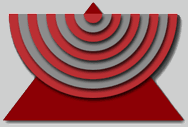      NORMAN AND BERNICE HARRIS 
 Center for Judaic Studies    UNIVERSITY OF NEBRASKA-LINCOLN________________________________________________________________________Name:           			Email:           			NU ID#:      Current address:      Permanent address:      List your major(s), minor(s), and expected year of graduation:________________________________________________________________________NOTE: Although previous recipients may apply, preference will be given to applicants who have 
not yet received the Bernice Harris Book Grant.Application checklist:	Letter of recommendation from a faculty member. This letter may be sent directly to the Center 
	for Judaic Studies office.	Documentation of enrollment in course approved for the Jewish Studies minor 
	(other than HIST 339/JUDS 339; see list on reverse)	A brief, one-page (maximum) statement in which you explain what course you are taking and 
	why you have decided to take itAPPROVED COURSES – BERNICE HARRIS BOOK GRANT	List 1 – Jewish Studies (also JUDS)JUDS 205 Intro to the Hebrew Bible/Old Testament (also RELG 205)JUDS 209 Judaism and Christianity in Conflict and Coexistence (also RELG 209)JUDS 217 Israel: The Holy Land (also HIST 217/RELG 217)JUDS 219 Introduction to Jewish History (also HIST 219/RELG 219)JUDS 245J Jewish American Fiction (also ENGL 245J)JUDS 308 Dead Sea Scrolls (also RELG 308)JUDS 331 Ancient Israel (also CLAS 331/RELG 331/HIST 331)JUDS 332 Jews in the Middle Ages (also RELG 332/HIST 332)JUDS 333 Jews in the Modern World (also HIST 333)JUDS 334 Jews, Christians and the Bible (also RELG 334)JUDS 340 Women in the Biblical World (also RELG 340/WMNS 340)JUDS 345 European Jewish Philosophy (also PHIL 345)JUDS 350 Literature of JudaismJUDS 398 Special Topics in Judaic StudiesJUDS 406 Second Temple Judaism (also RELG 406)JUDS 434 Palestine and the Arab-Israeli Conflict (also HIST 434)JUDS 476 Ethnic Conflict and Identity (also POLS 476)JUDS 477 Israel & the Middle East (also POLS 477)List 2 – Other DepartmentsCLAS 409 Religion of Late Western Antiquity (also HIST 409/RELG 409)ENGL 341 The Bible as LiteratureENGL 462A Ideas of Ethnicity in Medieval LiteratureHEBR 101 Elementary Biblical Hebrew IHEBR 102 Elementary Biblical Hebrew IIHEBR 301 Biblical Hebrew ProseHEBR 302 Biblical Hebrew PoetryHIST 209 Ancient Greece (also CLAS 409)MODL 232 Jewish Idea in Modern Literature (also ENGL 232)PHIL 116 Philosophy and Religious BeliefPHIL 223 Introduction to the Philosophy of HistoryPHIL 265 Philosophy of ReligionPHIL 332 SpinozaRELG 181 Judaism, Christianity & IslamRELG 206 Ways of Western ReligionSOCI 217 Nationality & Race Relations (also ETHN 217)SOCI 452 Sociology of Religion